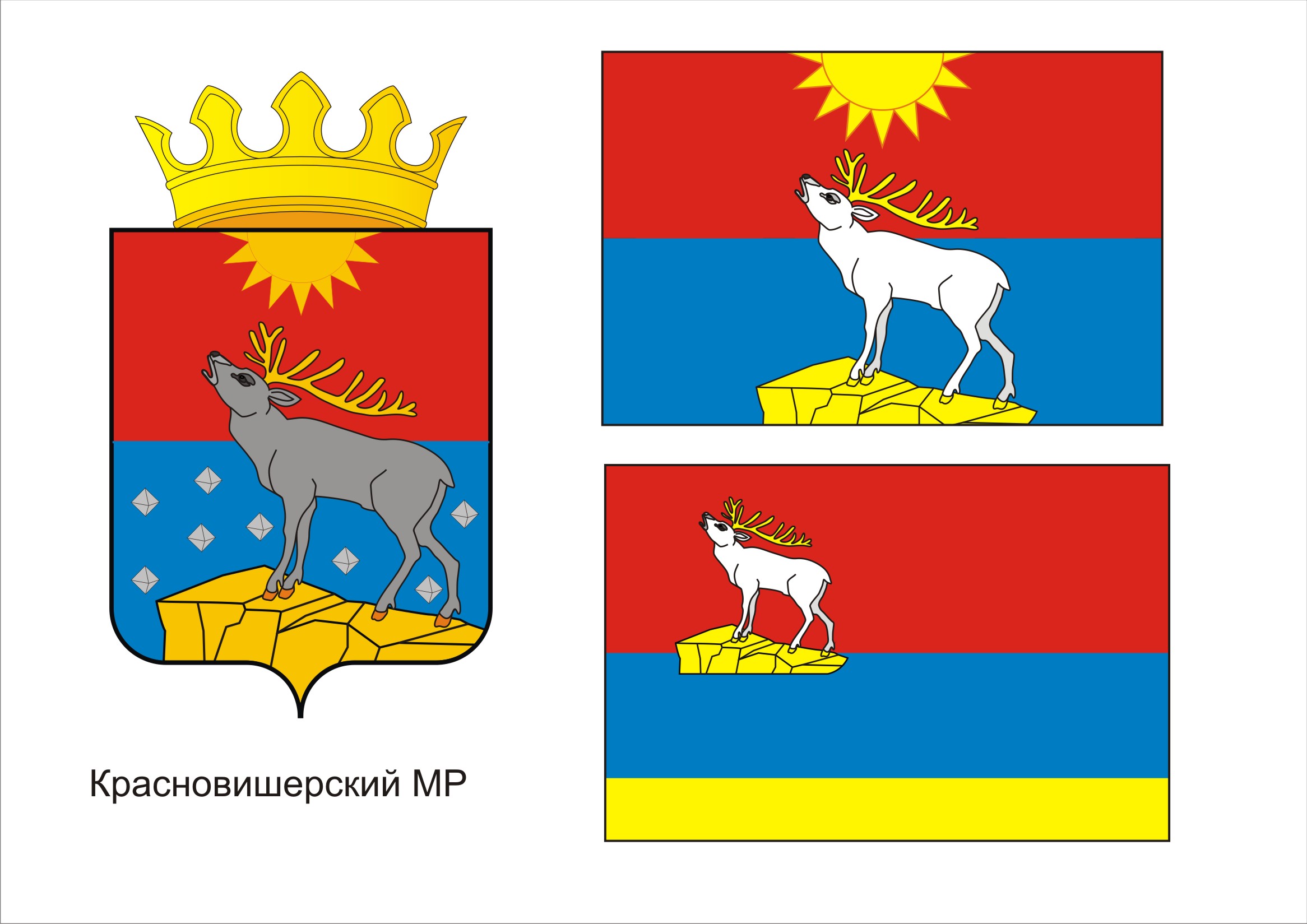 П О С Т А Н О В Л Е Н И ЕАДМИНИСТРАЦИИКРАСНОВИШЕРСКОГО ГОРОДСКОГО ПОСЕЛЕНИЯПЕРМСКОГО КРАЯ05.02.2016							                      № 42О внесении изменений в постановление администрации Красновишерского городского поселения от 05.05.2015 №220 «Об утверждении муниципального краткосрочного плана реализации региональной программы капитального ремонта общего имущества в многоквартирных домах, расположенных на территории Красновишерского городского поселения Пермского края, на 2015 – 2017 годы»В связи с недостаточным сбором средств собственниками жилых помещений на капитальный ремонт общего имущества многоквартирных домов, планируемого к проведению в 2016 годуПОСТАНОВЛЯЮ:1. Внести изменения в постановление администрации Красновишерского городского поселения от 05.05.2015 №220 «Об утверждении муниципального краткосрочного плана реализации региональной программы капитального ремонта общего имущества в многоквартирных домах, расположенных на территории Красновишерского городского поселения Пермского края, на 2015 – 2017 годы», изложив приложение к нему в редакции к настоящему постановлению.2. Разместить настоящее постановление на официальном сайте Красновишерского городского поселения Пермского края.3. Контроль за исполнением настоящего постановления оставляю за собой. Глава  администрацииКрасновишерского городского поселения					                                     Г.П. Лопарев